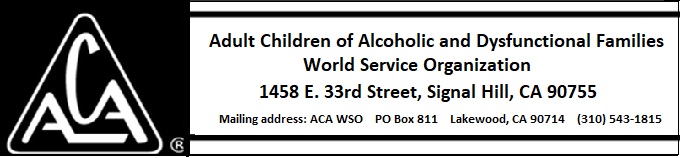 EXECUTIVE COMMITTEE ACTIVITY DURING MARCH 2018The Executive Committee authorized the following:Purchase of 1,000 each of 1- Month, 3- Month, and 9-Month Chips as well as 400 6-Year Medallions for a total of $1,228. Purchase of 10 Go-Daddy emails for an annual cost of under $500.00.Purchase of a computer, two extra monitors and a docking station for the warehouse. Total cost is  $850.00 Purchase of 500 5-Year Bronze Medallions from Wendell's for $335.00.